КУ «Центр обработки вызовов и мониторинга систем обеспечениябезопасности жизнедеятельности»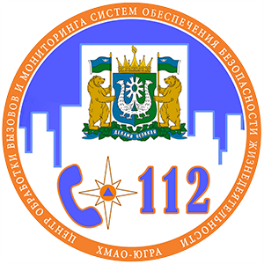 Обзор ЧС за июль 2023 годапрогноз чрезвычайных ситуаций на территории ХМАО – Югры на август 2023 годаХанты-Мансийск2023 г.1. Исходная обстановка основных показателейВ июле 2023 года за период с 30.06.2023 г. по 19.07.2023 г. на территории ХМАО – Югры введен 1 режим ЧС. В связи с ухудшением обстановки, связанной с лесными пожарами, на территории Ханты-Мансийского автономного округа – Югры, действует «РЕЖИМ ЧРЕЗВЫЧАЙНОЙ СИТУАЦИИ» в лесах регионального характера (согласно постановления Губернатора ХМАО-Югры № 96 от 08.07.2023), на период с 08.07.2023 до особого распоряжения.Метеорологическая обстановкаОпасные явления: приведены в таблице 1.Неблагоприятные явления: приведены в таблице 2.Таблица 1. Опасные явления на территории ХМАО, за отчетный период* сильная жара - максимальная температура воздуха +33 °С и выше, регистрируемая в течение 3 дней и более.Таблица 2. Неблагоприятные явления на территории ХМАО, за отчетный период*сильный ветер – ветер скоростью 15 м/с и выше, но не превышающей 24 м/с; сильный дождь – осадки в виде дождя, ливневого дождя количеством 15-50 мм за 12 часов; гроза – комплексное атмосферное явление, необходимой частью которого являются многократные электрические заряды между облаками или между облаком и землей (молнии), сопровождающиеся звуковым явлением – громом. Погодные условия отчетного периода: в течение периода отмечались осадки в виде дождя от небольших до умеренных, в отдельные дни – до сильных. Местами регистрировались грозы, туманы. Осадки по территории округа распределились неравномерно. По восточной половине автономного округа, а также в Белоярском районе и на западе Березовского района выпало, в среднем, около 30% месячной нормы осадков. По остальным территориям около 90 % месячной нормы осадков. В первой и отдельные дни второй декады месяца, в Советском и Кондинском районах, местами регистрировалось ухудшение видимости дымом от лесных пожаров. Ветер переменных направлений, умеренный 5-10 м/с, в отдельные дни местами порывами до 23 м/с. Усиление ветра регистрировалось во второй половине первой декады, а также в середине второй декады.Преобладающая температура воздуха ночью +10,+15 °С, по восточным районам, местами, до +3 °С, днем +19,+29 °С, по юго-западным районам, местами, до +36 °С Средняя температура воздуха по автономному округу составила от 
+15,6 °С до +24,6 °С, что на 2,5 °С выше нормы и на 0,7 °С выше АППГ. Средняя сумма осадков по округу составила 58,6 мм, что 93 % нормы (ср. норма 62,7 мм) и 167 % АППГ соответственно (АППГ 35 мм). Минимальная температура воздуха регистрировалась 14 июля в Нижневартовском районе (Корлики) +2,8 °С, максимальная 04 июля в Кондинском районе (Кондинское) +35,8 °С. Максимальное количество осадков за сутки зарегистрировано 07 июля в Сургутком районе (Сытомино) – 38 мм. Максимальный порыв ветра зарегистрирован 05 июля в Сургутком районе (Сургут) – 23 м/с (табл.1,2, рис.1-3).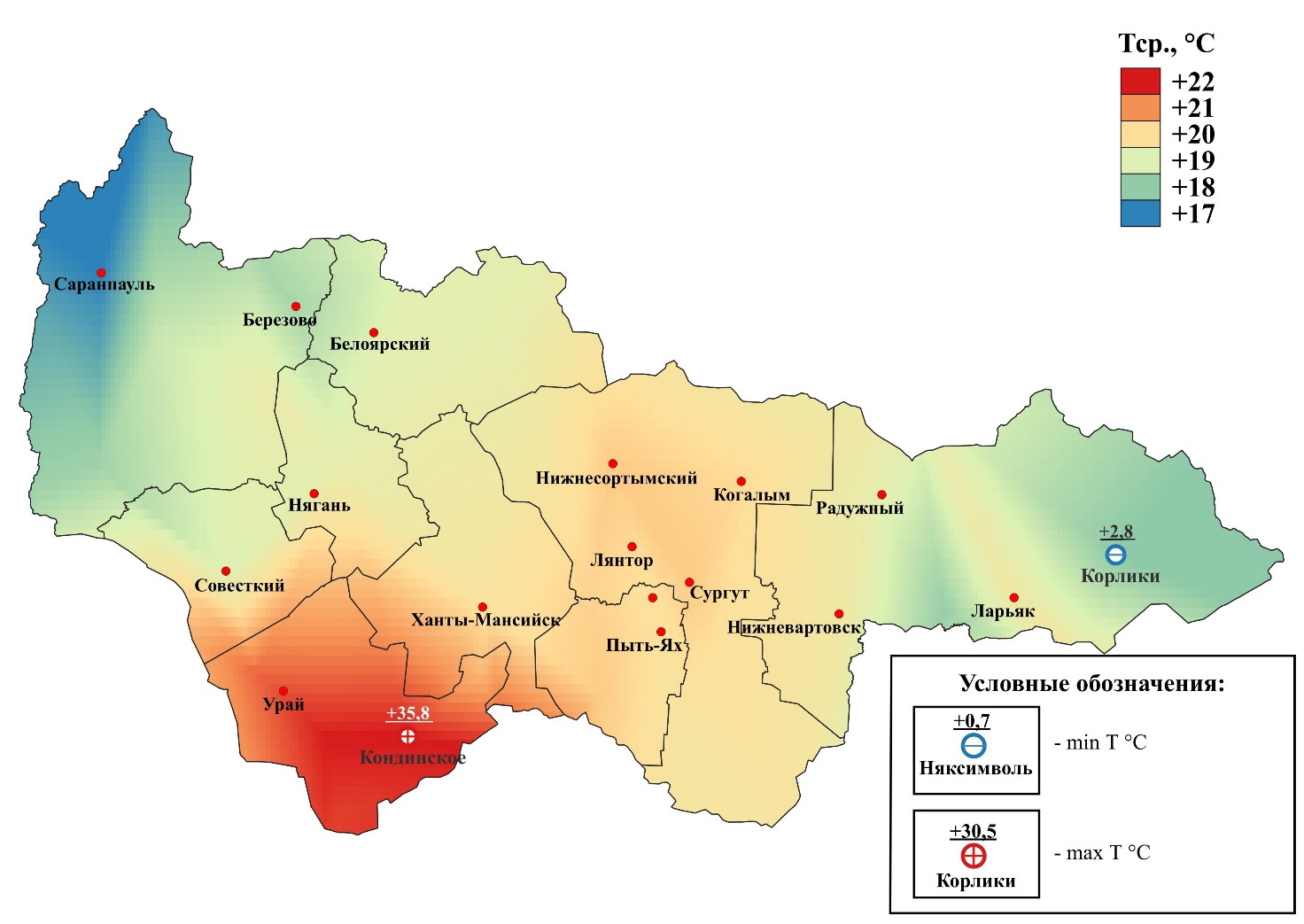 Рис.1. Значения средних температур воздуха за июль 2023 (01-19 июля 2023) Рис. 2. Климатическая характеристика отчетного периода (01-19 июля 2023)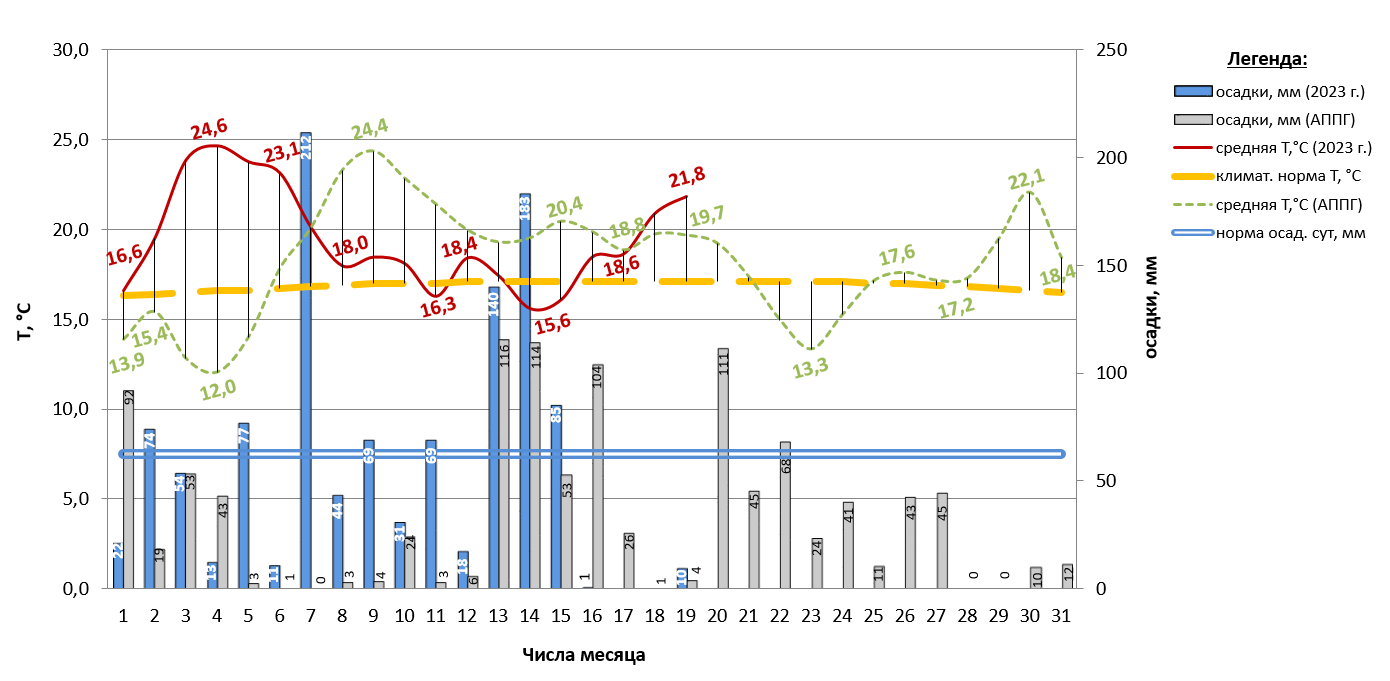 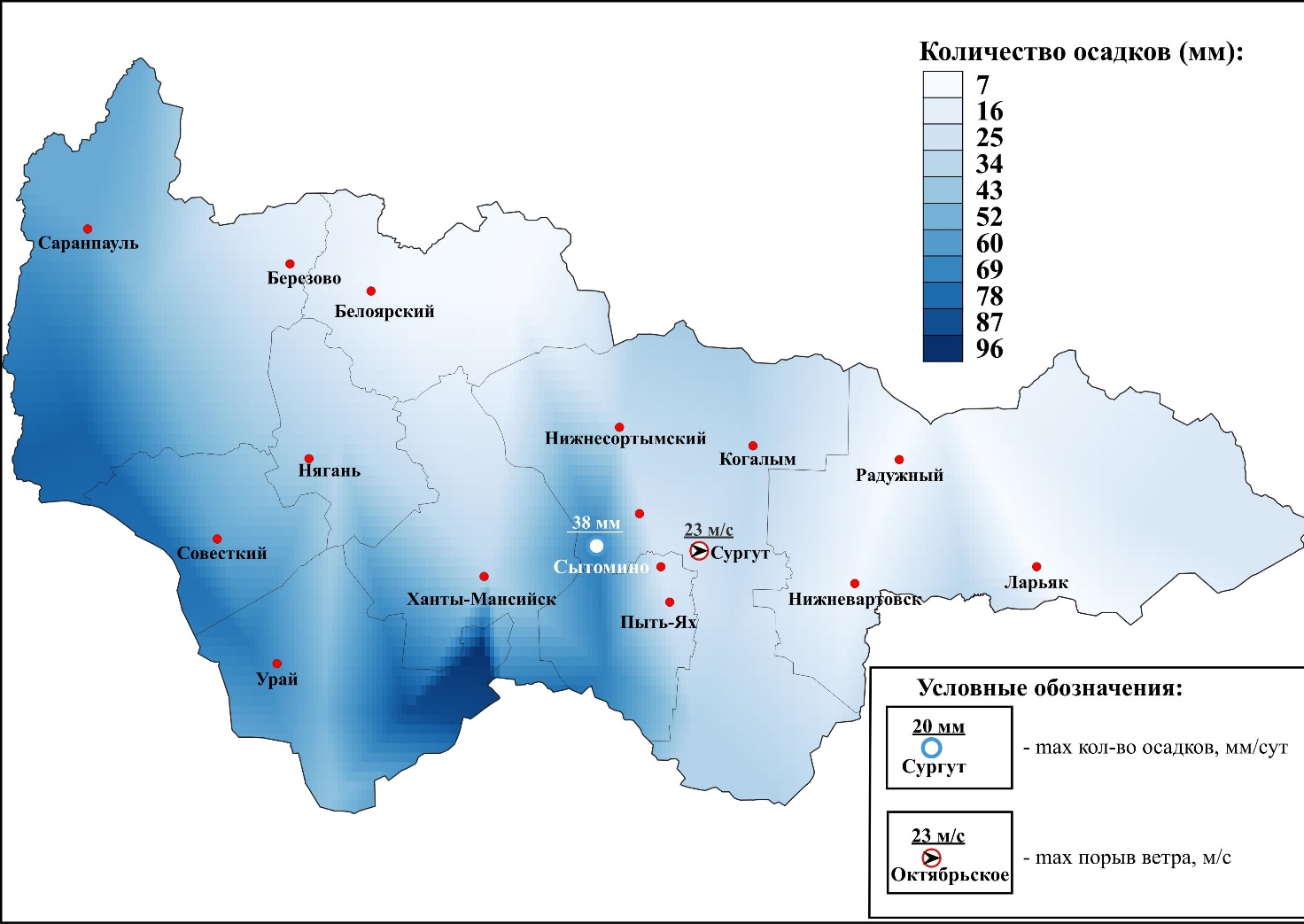 Рис.3. Значения количества осадков за июль 2023 (01-19 июля 2023)Гидрологическая обстановкаОпасных гидрологических явлений и связанных с ними угроз БЖД и ЧС не отмечалось.На реке Обь, Иртыш и Вах наблюдалось интенсивное падение уровней воды высокой интенсивности – 0,-25 см/сут. На остальных реках автономного округа происходило формирование летне-осенней межени. Регистрировались дождевые паводки.Паводковая обстановкаВ связи с низкими уровнями воды, паводковая обстановка складывалась благоприятно, происшествий связанных с затоплением территорий населенных пунктов не регистрировалось.Навигационная обстановка: навигация открыта по всем маршрутам.Происшествия на водных объектах:За отчётный период с 22:00 30.06.2023 г. по 22:00 19.07.2023 г. на территории автономного округа зарегистрировано 8 происшествий на водных объектах, погибло 7 человек, спасено 2 человека (АППГ 14 происшествий, погибло 10 человек, спасено 9 человек).04.07.2023 в Кондинском районе, во время купания утонул мужчина 2005 г.р. (погиб 1 человек).04.07.2023 в Нижневартовском районе, на реке Обь наблюдали плавающего в одежде мужчину 2001 г.р., спасатели МКУ «УГОиЧС» оказали помощь плывущему по реке, состояние мужчины удовлетворительное от госпитализации отказался (спасен 1 человек).05.07.2023 в 23:36 (мск) от ЕДДС г. Урай поступило сообщение, что в 
г. Урай на реке Конда, в районе пирса плывет человек и просит о помощи. По прибытию АСФ г. Урай, спасен 1 человек мужчина1992 г.р., осмотрен бригадой ССМП г. Урай, в медицинской помощи не нуждался (спасен 1 человек).06.07.2023 14:00 (мск) в Березовском районе, в 15 км. от н.п. Хулимсунт, у берега реки Северная Сосьва, обнаружена лодка с заведенным мотором, принадлежащая мужчине 1971 г.р. самого хозяина в лодке и около нее не обнаружено. Проводятся следственные мероприятия.06.07.2023 в 19:45 (мск) в Нижневартовском районе, г. Нижневартовск, во время купания на реке Обь пропал мужчина 1987 г.р. Проводятся следственные мероприятия.09.07.2023 в 12:30 (мск) г. Сургут, на р. Чёрная (остановка 5 км. по ул. Аэрофлотская) утонул мужчина 2001г.р. По предварительной информации находился в нетрезвом состоянии. Водолазами МКУ «Сургутский спасательный центр» обнаружено и извлечено из водоёма тело мужчины без признаков жизни (погиб 1 человек).09.07.2023 в 14:03 (мск) г. Сургут, на водохранилище Сургутской ГРЭС-2 (в районе ул. Туманная) утонул мужчина 1977 г.р. По предварительной информации находился в нетрезвом состоянии. Водолазами МКУ «Сургутский спасательный центр» обнаружено и извлечено из водоёма тело мужчины без признаков жизни (погиб 1 человек).09.07.2023 в 20:00 (мск) г. Сургут, на карьере, в районе строения 25 на Югорском тракте, утонул мужчина 1991 г.р. По предварительной информации мужчина находился в состоянии алкогольного опьянения. Водолазами МКУ «Сургутский спасательный центр» обнаружено и извлечено из водоёма тело мужчины без признаков жизни (погиб 1 человек).С начала года (по 22:00 19.07.2023г.) на водоемах автономного округа зарегистрировано 23 происшествия, погибло 19 человек, спасено 6 человек. За аналогичный период 2022 года зарегистрировано 30 происшествий, погибло 25 человек, спасено 17 человек.1.3. Лесопожарная обстановкаВ связи с ухудшением обстановки, связанной с лесными пожарами, на территории Ханты-Мансийского автономного округа – Югры, введен «РЕЖИМ ЧРЕЗВЫЧАЙНОЙ СИТУАЦИИ» в лесах регионального характера (согласно постановления Губернатора ХМАО-Югры № 96 от 08.07.2023), на период с 08.07.2023 до особого распоряжения.В связи с повышением пожарной опасности и в целях предотвращения пожаров, на всей территории Ханты-Мансийского автономного округа – Югры введен «ОСОБЫЙ ПРОТИВОПОЖАРНЫЙ РЕЖИМ» (согласно Распоряжения Правительства Ханты-Мансийского автономного округа – Югры от 27.04.2023 №224-рп, на период с 28.04.2023 до особого распоряжения), в том числе 
с 25 мая 2023 года на всей территории округа введен запрет на посещение гражданами лесов, въезд автотранспортных средств в лесные массивы, в том числе ведение охоты и рыболовства в поймах крупных рек (согласно Приказа Департамента региональной безопасности Ханты-Мансийского автономного округа – Югры от 24.05.2023 №18-нп).За отчётный период с 22:00 30.06.2023 г. по 22:00 19.07.2023 г. на территории автономного округа зарегистрировано 216 ландшафтных пожаров на площади 23557,49 га, в том числе 200 лесных пожаров, на площади 
20550,89 га (из них на ООПТ 1 пожар, на площади 1,50 га), АППГ 
132 ландшафтных пожара, на площади 7810,99 га, в том числе 129 лесных пожаров, на площади 7565,99 га (из них на ООПТ 1 пожар, на площади 40,00 га).Всего с начала пожароопасного периода 2023 года (по 22:00 19.07.2023г.) на территории автономного округа зарегистрировано: 593 ландшафтных пожара, на площади 74958,33 га, в том числе 442 лесных пожара, на площади 49356,40 га (из них на ООПТ 6 пожаров, на площади 525,00 га), АППГ 219 ландшафтных пожаров, на площади 15768,51 га, в том числе 164 лесных пожара, на площади 10393,71 га (из них на ООПТ 1 пожар, на площади 40,00 га) (таблица 3, 
рисунок 4).Таблица 3. Сведения по природным пожарам на территории ХМАО – Югры по состоянию на 23-00 час. (мест.) 19.07.2023 года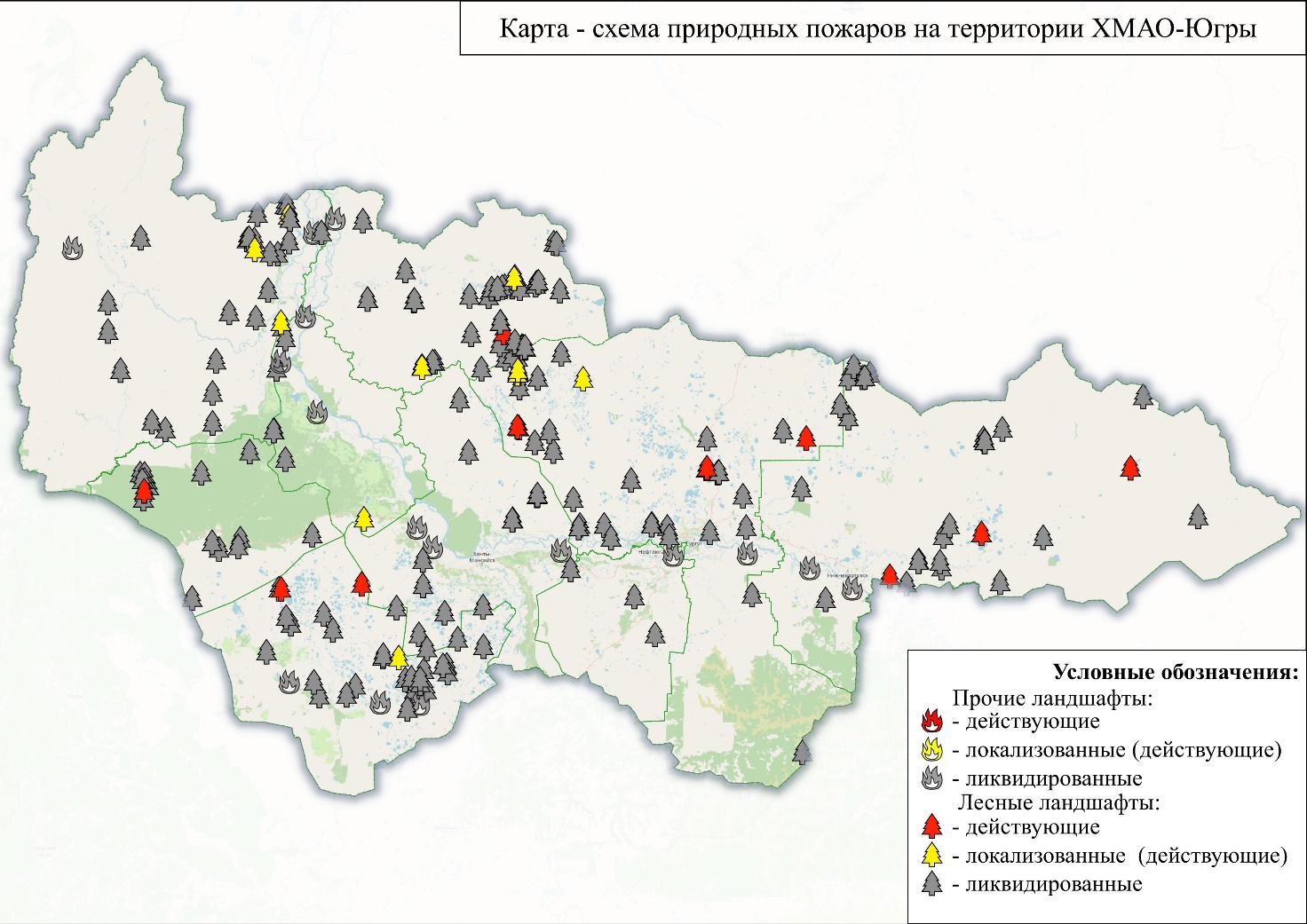 Рис.4. Карта лесопожарной обстановки по ХМАО-Югре за отчетный период, (01-19.07.2023 г.) на 23-00 час. (мест.)Обстановка на автомобильных дорогахЗа период с 22:00 30.06.2023 г. по 22:00 19.07.2023 г. на территории автономного округа зарегистрировано 68 дорожно-транспортных происшествий (АППГ 55 ДТП). Погибло 6 человек (детей – 0), травмировано 77 человек (детей – 13), спасено 5 человек (детей – 0) (рис.5).Основные причины происшествий: нарушение правил дорожного движения, превышение скоростного режима, неблагоприятные погодные условия, ухудшение видимости.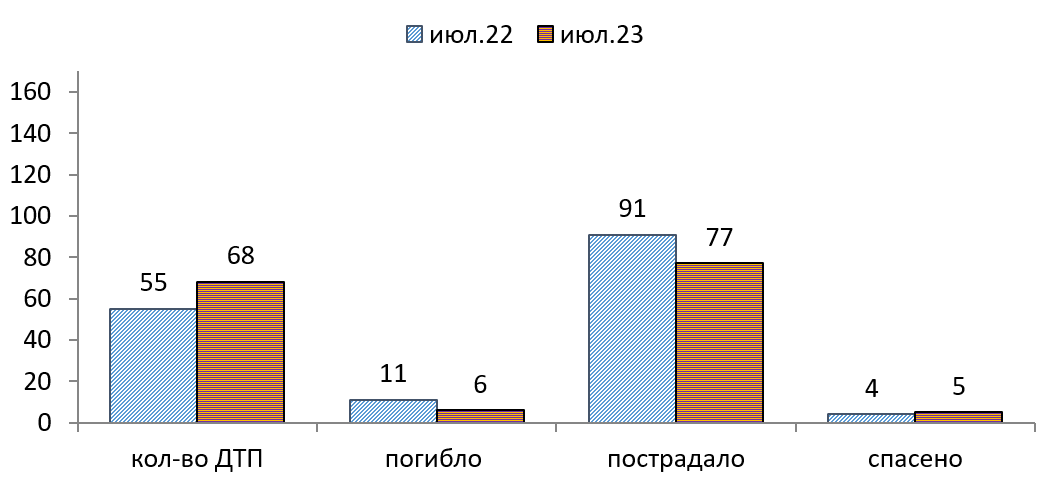 Рис.5. Количество ДТП и их последствий в июле в сравнении с АППГ1.5. Обстановка с техногенными пожарамиЗа период с 22:00 30.06.2023 г. по 22:00 19.07.2023 г. на территории автономного округа зарегистрировано 105 пожаров (АППГ 116). Погибло 
3 человека (детей – 0), пострадал 1 человек (детей – 0), спасен 1 человек (детей – 0) (рис. 6).Спасено материальных ценностей на сумму 88 040 000 рублей.Основные причины пожаров: низкая пожарная защищенность, нарушение правил эксплуатации электрооборудования, неисправности электронагревательных приборов и электрической проводки, газового оборудования, несоблюдение населением правил личной безопасности.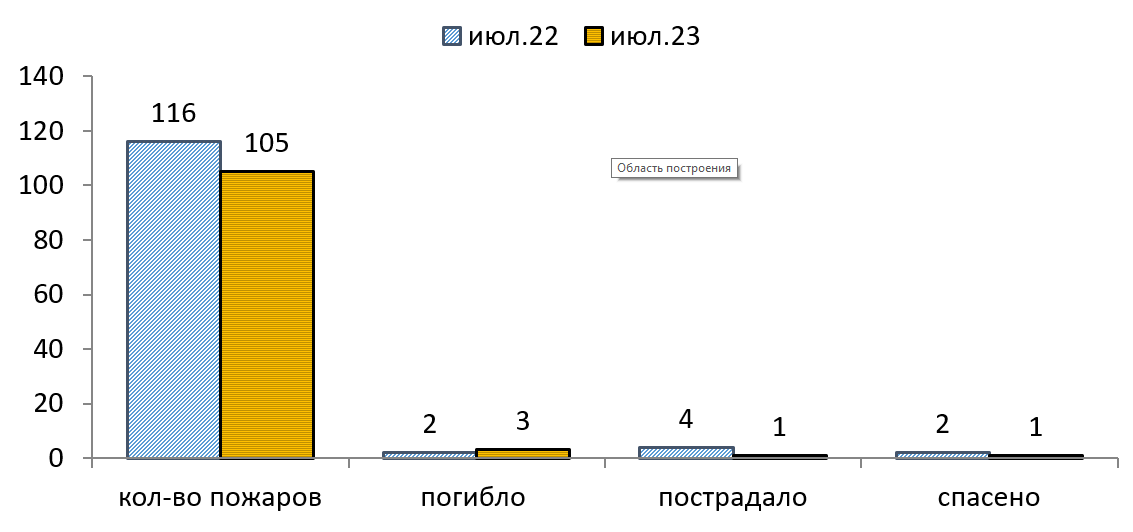 Рис.6. Количество пожаров и их последствий в июле в сравнении с АППГ1.6. Обстановка на энергосистемах и объектах ЖКХЗа отчетный период все социально значимые объекты и учреждения на территории автономного округа работали в штатном режиме.1.7. Обстановка на системах жизнеобеспечения населенияЗа отчетный период чрезвычайных (аварийных) ситуаций и происшествий, достигающих критериев ЧС, на системах водо-, газо- и электроснабжения на территории округа не произошло.1.8. Эпизоотическая обстановка:Сведения об эпизоотической обстановке и ограничительных мероприятиях приведены в таблице 4, рисунке 7.Таблица 4. Сведения об эпизоотической обстановке на территории ХМАО, по состоянию на 19.07.2023 г.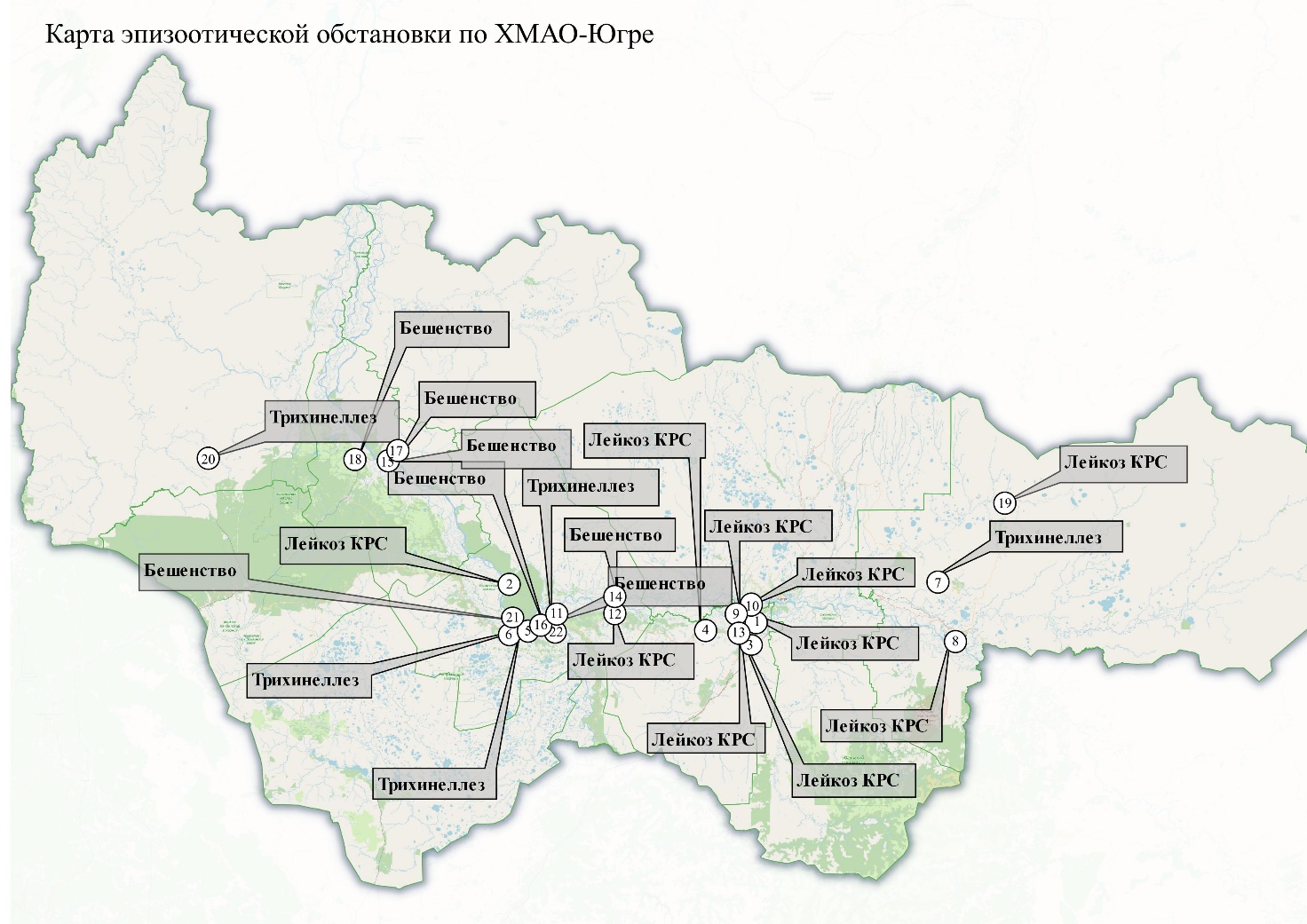 Рис.7. Карта эпизоотической обстановки по ХМАО-Югре1.9. Сейсмическая обстановкаТерритория автономного округа характеризуется слабой и очень слабой сейсмической активностью.1.10. Экологическая обстановкаЭкологическая обстановка на территории автономного округа стабильная.1.11. Геологическая обстановкаГеологическая обстановка на территории автономного округа стабильная. Проявлений опасных экзогенных геологических процессов не отмечалось.1.12. Обстановка на объектах и системах магистральных трубопроводовЗа период с 22:00 30.06.2023 г. по 22:00 19.07.2023 г. на территории автономного округа зарегистрировано 54 аварии (инцидента) на трубопроводах (АППГ 53). Основные причины происшествий: внешняя и внутренняя коррозия трубопроводов, сварных швов, технологический брак, человеческий фактор.1.13.Обстановка по клещевым инфекциям:По состоянию на 13.07.2023 с начала эпидемического сезона в Югре зарегистрировано 4427 обращений за медицинской помощью по поводу присасывания клеща во всех муниципальных образованиях. За неделю 03.07 - 09.07.2023 зарегистрировано 250 случаев, что меньше чем на предыдущей неделе на 28,2%, и ниже аналогичной недели 2022 года на 28,8%. Привиты против клещевого энцефалита лишь 19,4% общего числа обратившихся за помощью, 32,7% пострадавших детей. Подлежало экстренной профилактике 74,0% пострадавших, из которых получили противоклещевой иммуноглобулин 87,4%.Удельный вес детей в структуре пострадавших от укусов клещами с начала сезона составляет 13,3%. В структуре мест присасывания на минувшей неделе доминируют дачи – 30,3%, лес – 29,9%, в черте городов, поселков – 20,6%, завозных – 15,2%, на кладбищах – 1,7%, в парках и скверах – 1,7%, пляжи, набережные – 0,7%. Нарастающим итогом в текущем сезоне превышает среднеокружной уровень частота присасываний в Ханты-Мансийском районе, г. Пыть-Яхе, Октябрьском районе, г. Ханты-Мансийске, Кондинском районе, Нефтеюганском районе, г. Лангепасе, г. Нягани, г. Урае, г. Нефтеюганске.Вакцинацию против клещевого энцефалита на 13.07.2023 получили 
118571 югорчан (81,0% плана), из них дети – 35858 (77,9% от плана), контингенты профессионального риска привиты на 92,3% плановых значений или 33268 человек. Акарицидные обработки на 13.07.2023 проведены на площади 4318,66 га, что составляет 99,9% от плана, в том числе в ЛОУ – 500,39 га - 120,7%.С начала сезона на заражённость исследовано 1818 клещей, в том числе 1545 снятых с людей, 273 собранных в природе. Доля зараженных клещей составила 36,3%: вирусом клещевого энцефалита – 1,4%, клещевым боррелиозом – 34,7%, моноцитарным эрлихиозом человека – 5,2%, гранулоцитарным анаплазмозом человека - 0,7% исследованных клещей.2. Исходная обстановка основных показателей в августе прошедших лет2.1. Обзор чрезвычайных ситуацийВ августе, согласно статистике, за последние 5 лет (период 2018-2022 гг.), на территории Ханты-Мансийского автономного округа – Югры зарегистрирована 1 ЧС. 29.08.2022 года в Сургутском районе (21 км до н.п. Каюкова, на Унтыгейском месторождении), совершил аварийную посадку вертолет МИ-8 (Авиапредприятие «Ельцовка»). Пострадало 7 человек.2.2. Краткая метеорологическая характеристика погодных условий в августеТаблица 5. Метеорологическая характеристика погодных условий в августе2.3. Гидрометеорологические условия, наблюдавшиеся в августе 2022 годаМетеорологическая обстановкаВ августе 2022 по всей территории автономного округа повсеместно отмечались осадки от небольших до умеренных, преимущественно виде дождя, в отдельные дни до сильных, местами туман, грозы. Ветер переменных направлений, умеренный 5-15 м/с, в отдельные дни местами порывами до 
19 м/с. Преобладающая температура воздуха днем +18+25 °С; в третьей декаде периода, по западной половине местами до +30 °С; по востоку до +12 °С; преобладающая температура ночью +7,+14 °С, в конце периода по северо-западу местами до -2 °С.Средняя месячная температура воздуха составила от +14 °С (Нижневартовский район) до +18 °С (Кондинский район), что по западной половине округа около и выше нормы на 3,7°С (+15,+18°С); по восточной половине около и ниже нормы на 1,4°С (+14,+16°С). Минимальная температура воздуха наблюдалась 30 августа в Нижневартовском районе (с. Корлики) 
-0,3 °С, максимальная 9 августа в Кондинском районе (п. Кондинское) +32,8 °С. Осадки по территории округа распределялись не равномерно от 8,4 мм до 101 мм. Повсеместно (Березовском, Белоярском, Кондинском, Октябрьском, Ханты-Мансийском районах) выпало около и ниже нормы осадков (10-70%); по восточной половине округа (Нижневартовском, Сургутском районах), местами по западу и юго-западу (Советском, Кондинском районах) выпало около и несколько выше нормы (33-120%). Опасные явления: не зарегистрированы.Неблагоприятные явления: 01.08.22г – грозы (Березовский район); 04.08.22г – грозы (Березовский, Нефтеюганский, Нижневартовский районы);05.08.22г – грозы (Нижневартовский, Сургутский, районы);06.08.22г. – грозы (Сургутский, Нижневартовский, Нефтеюганский районы);08.08.22г. – грозы (Советский, Нижневартовский районы);09.08.22г. – грозы (Нижневартовский, Кондинский, Сургутский районы);10.08.22г. – грозы (Кондинский район);11.08.22г. – грозы (Кондинский, Советский районы);12.08.22г. – грозы (Кондинский, Сургутский, Белоярский районы);
 сильный дождь Сургутский район (с.Угут – 16мм/12часов);13.08.22г. – грозы (Кондинский, Сургутский, Ханты-Мансийский, Нефтеюганский районы); сильный дождь Березовский район (п.Березово – 17мм/12часов), Нижневартовский район (г.Радужный – 20мм/12часов);
 сильный ветер порывами до 18м/с Кондинский район;14.08.22 – грозы (Кондинский, Нижневартовский); сильный ветер порывами до 17м/с Сургутский район;15.08.22 – сильный ветер порывами до 16м/с Сургутский район;16.08.22 – сильный ветер порывами до 15м/с Нефтеюганский район; 17.08.22 – сильный ветер порывами до 15м/с Кондинский район.19.08.22 – грозы (Березовский, Октябрьский районы);20.08.22 – грозы (Советский, Кондинский, Сургутский районы);22.08.22 – грозы (Кондинский, Березовский районы).23.08.22 – грозы (Березовский Сургутский район); сильный ветер порывами до 16м/с (Сургутский район);25.08.22 – грозы (Нижневартовский, Сургутский районы);26.08.22 – грозы (Советский, Кондинский районы); сильный ветер порывами до 15м/с (Сургутский район);28.08.22 – грозы (Белоярский, Березовский, Октябрьский, Советский районы); сильный ветер порывами до 15м/с (Советский район);29.08.22 – грозы (Березовский, Сургутский районы);30.08.22– грозы (Березовский, Кондинский, Ханты-Мансийский, Нефтеюганский, Сургутский районы); сильный ветер порывами до 19м/с (Сургутский район);31.08.22– грозы (Кондинский, Нефтеюганский, Сургутский, Нижневартовский районы); сильный дождь Советский район (г.Советский – 35мм/12часов), Ханты-Мансийский район (г.Ханты-Мансийск – 16мм/12часов).Гидрологическая обстановкаВ августе 2022 на большинстве рек округа наблюдалось падение уровней воды, на отдельных реках разнонаправленные колебания, связанные с выпадением атмосферных осадков.Паводковая обстановка:В августе 2022 превышений критических уровней воды и затоплений территорий не регистрировалось.Происшествия на водных объектах:В августе 2022 на территории автономного округа было зарегистрировано 8 происшествий на водных объектах. Погибло 8 человек, спасен 1 человек (рис.8,9).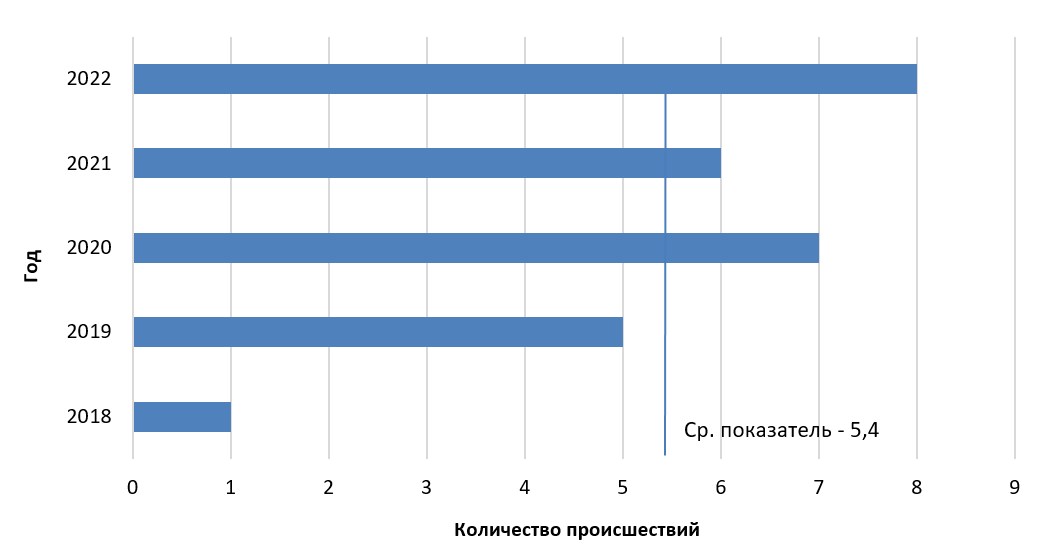 Рис.8. Показатель происшествий на водных объектах в августе (2018-2022)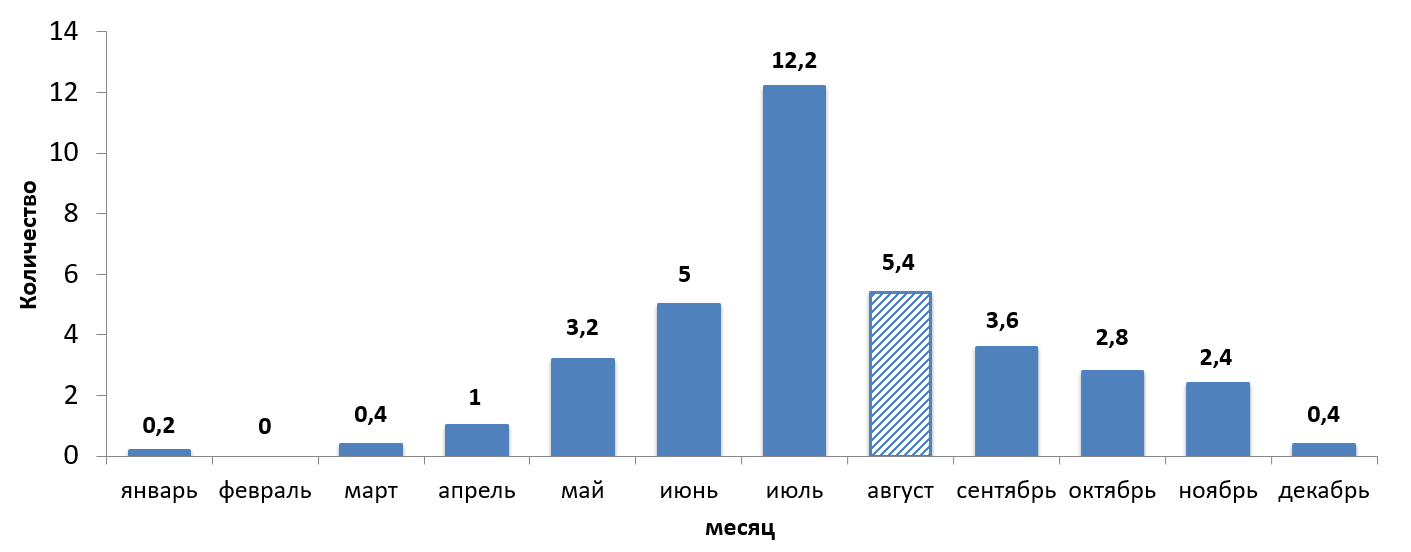 Рис. 9. Среднемесячное количество происшествий на водных объектах по месяцам года (2018-2022)2.3 Лесопожарная обстановка:С 26.08.2022 по 02.09.2022 действовал режим «ЧРЕЗВЫЧАЙНАЯ СИТУАЦИЯ В ЛЕСАХ» на территории Березовского района (Постановление № 1133 от 26.08.2022 г.).С 29.07.2022 по 03.09.2022 действовал особый противопожарный режим на всей территории ХМАО – Югры, в связи с предупреждением возможных чрезвычайных ситуаций с пожарами (Распоряжение Правительства ХМАО - Югры от 29.07.2022 № 453-рп). За период с 22:00 31.07.2022 г. по 22:00 31.08.2022 г. на территории автономного округа зарегистрировано 198 природных пожаров, на общей площади 234307,89 га, из них: 195 лесных пожаров, на общей площади 234205,89 га, 3 ландшафтных пожара, на общей площади 102,00 гаВсего с начала пожароопасного периода 2022 года на территории округа зарегистрировано 435 лесных пожаров, на площади 421876,29 га (в т.ч. на ООПТ – 3 пожара, на площади 13838,00 га); 59 ландшафтных пожаров, на площади 5486,10 га (рис.10,11).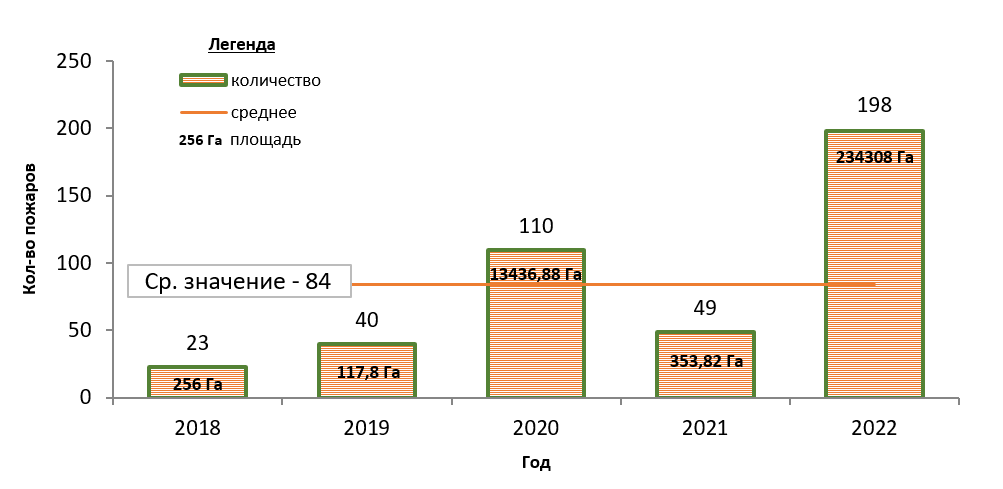 Рис.10. Количество и площади природных пожаров в августе (2018-2022 г.)Рис. 11. Среднемесячное количество природных пожаров по месяцам года (2018-2022)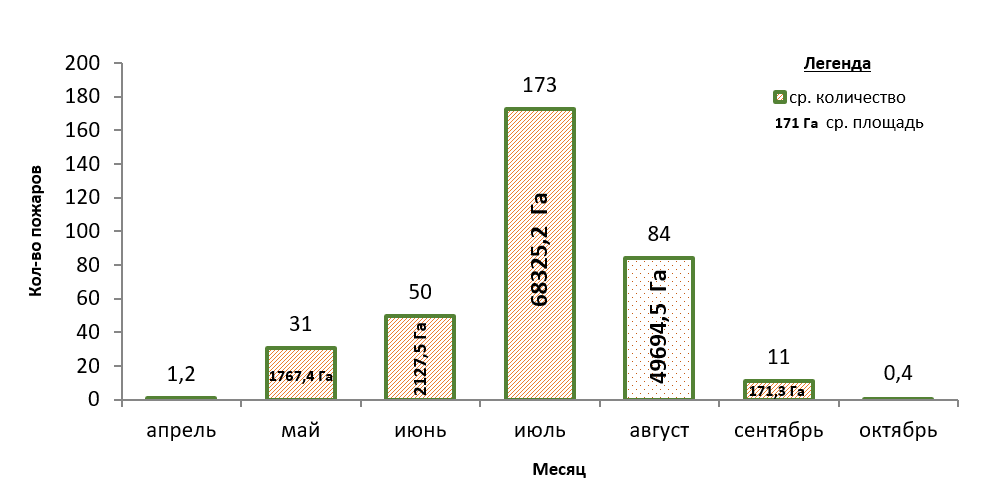 2.4. Анализ ДТПВ августе за последние 5 лет (за период 2018-2022 гг.) на территории округа ДТП достигающих критериев чрезвычайных ситуаций не зарегистрировано.За период с 22:00 31.07.2022 г. по 22:00 31.08.2022 г. на территории автономного округа зарегистрировано 102 дорожно-транспортных происшествия. Погибло 7 человек (детей – 2), травмировано 138 человек (детей – 21), спасен 1 человек (детей – 0) (рис.12,13).Основные причины происшествий: нарушение правил дорожного движения, превышение скоростного режима, неудовлетворительное техническое состояние транспортных средств и дорожного покрытия, погодные условия.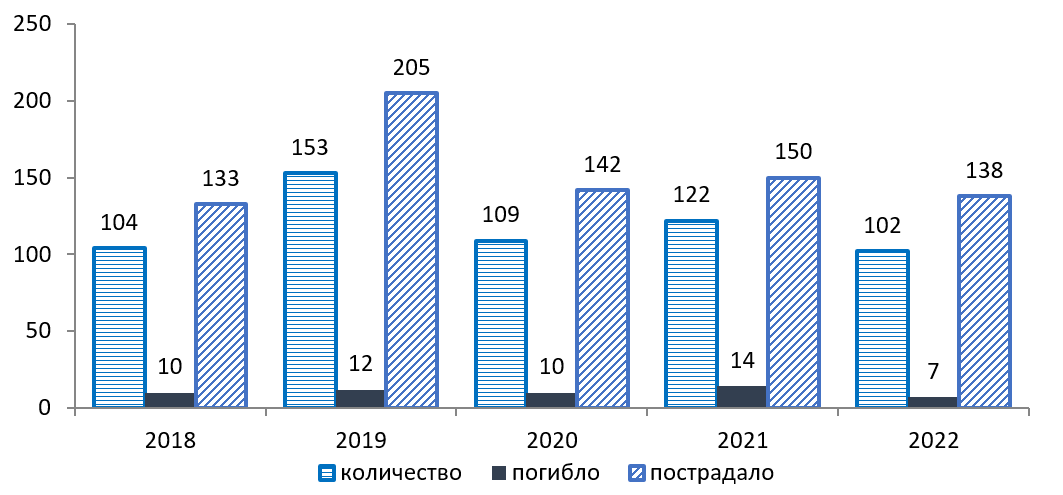 Рис.12. Количество ДТП и их последствий в августе в сравнении с АППГ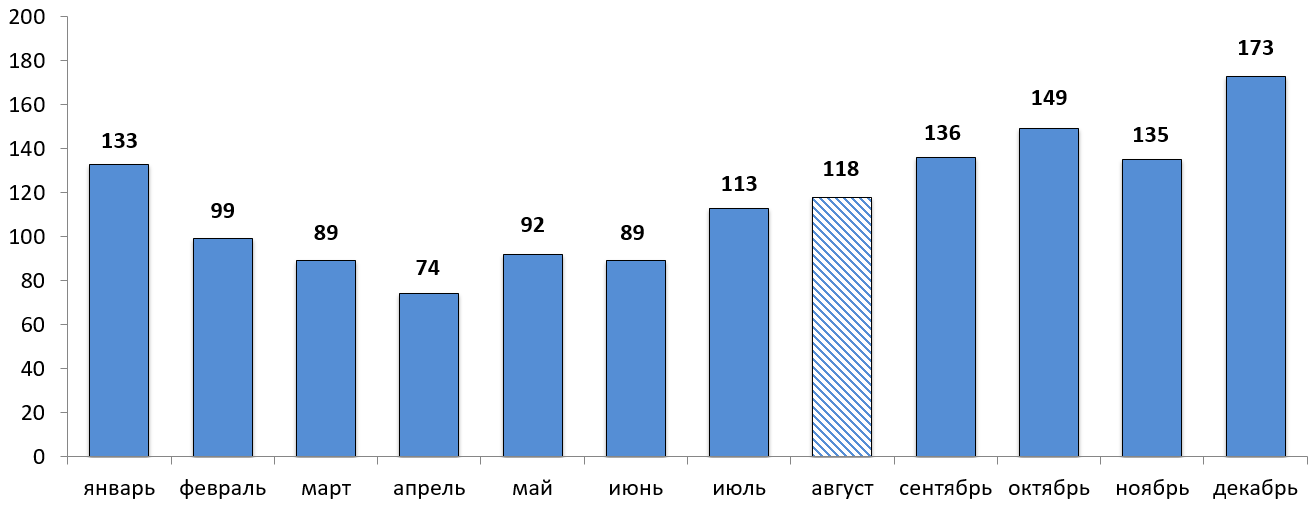 Рис. 13. Среднемесячное количество ДТП по месяцам года (2018-2022)2.5. Анализ техногенных пожаровВ августе за последние 5 лет (за период 2018-2022 гг.) на территории округа техногенных пожаров, достигающих критериев чрезвычайных ситуаций не зарегистрировано.За период с 22:00 31.07.2022 г. по 22:00 31.08.2022 г. на территории автономного округа зарегистрировано 182 пожара. В результате погиб 1 человек (детей – 0), пострадало 4 человека (детей – 0), спасено 10 человек (детей – 0) (рис. 14,15).Спасено материальных ценностей на сумму 170 585 000 рублей.Основные причины пожаров: низкая пожарная защищенность, нарушение правил эксплуатации электрооборудования, неисправности электронагревательных приборов и электрической проводки, газового оборудования, несоблюдение населением правил личной безопасности.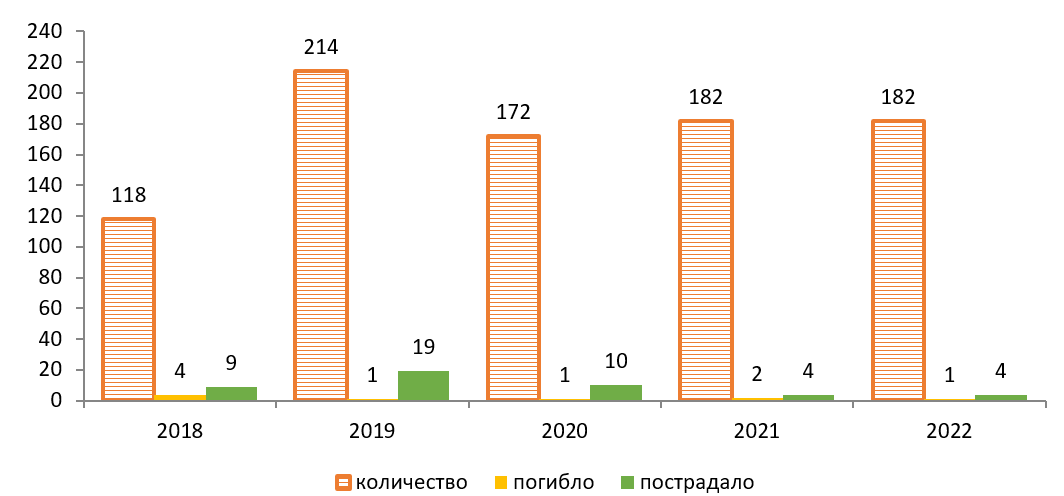 Рис.14. Количество пожаров и их последствий в августе в сравнении с АППГ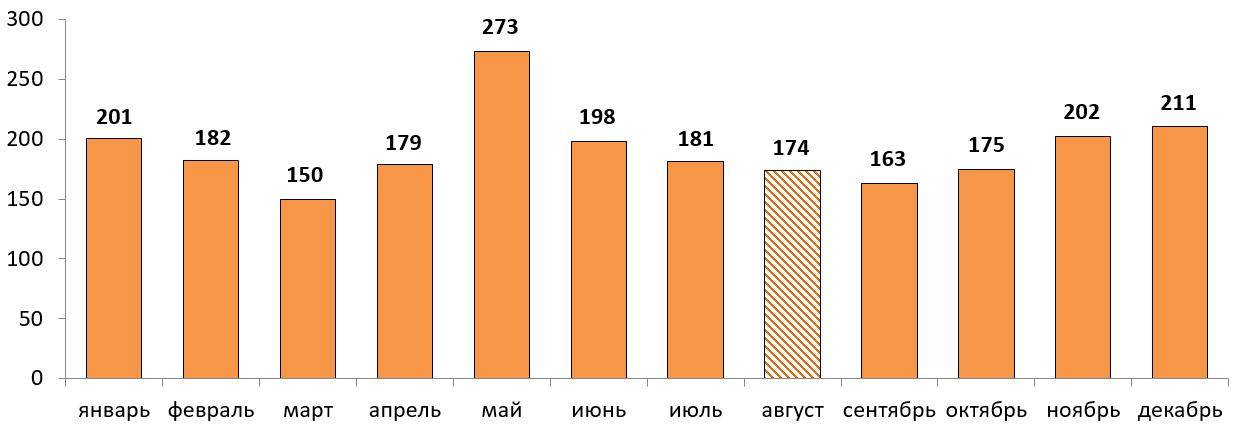 Рис.15. Среднемесячное количество пожаров по месяцам года (2018-2022)2.6.Анализ аварий на коммунальных системах жизнеобеспеченияВ августе за последние 5 лет (за период 2018-2022 гг.) на территории округа чрезвычайных ситуаций на объектах ЖКХ не зарегистрировано.2.7.Анализ происшествий на железнодорожном транспортеВ августе за последние 5 лет (за период 2018-2022 гг.) на территории округа чрезвычайных ситуаций на объектах железнодорожного транспорта не зарегистрировано.2.8.Анализ происшествий на воздушном транспортеВ августе за последние 5 лет (за период 2018-2022 гг.) на территории округа на объектах воздушного транспорта зарегистрирована 1 ЧС.29.08.2022 года в Сургутском районе (21 км до н.п. Каюкова, на Унтыгейском месторождении), совершил аварийную посадку вертолет МИ-8 (Авиапредприятие «Ельцовка»). Пострадало 7 человек.2.9. Анализ происшествий на водном транспортеВ августе за последние 5 лет (за период 2018-2022 гг.) на территории округа чрезвычайных ситуаций на объектах водного транспорта не зарегистрировано.2.10. Анализ происшествий на объектах и системах магистральных трубопроводовВ августе за последние 5 лет (за период 2018-2022 гг.) на территории округа чрезвычайных ситуаций на объектах и системах магистральных трубопроводов не зарегистрировано.За период с 22:00 31.07.2022 г. по 22:00 31.08.2022 г. на территории автономного округа зарегистрировано 69 аварий (инцидентов) на трубопроводах (рис.16,17).Основные причины происшествий: внешняя и внутренняя коррозия трубопроводов, сварных швов, технологический брак, человеческий фактор.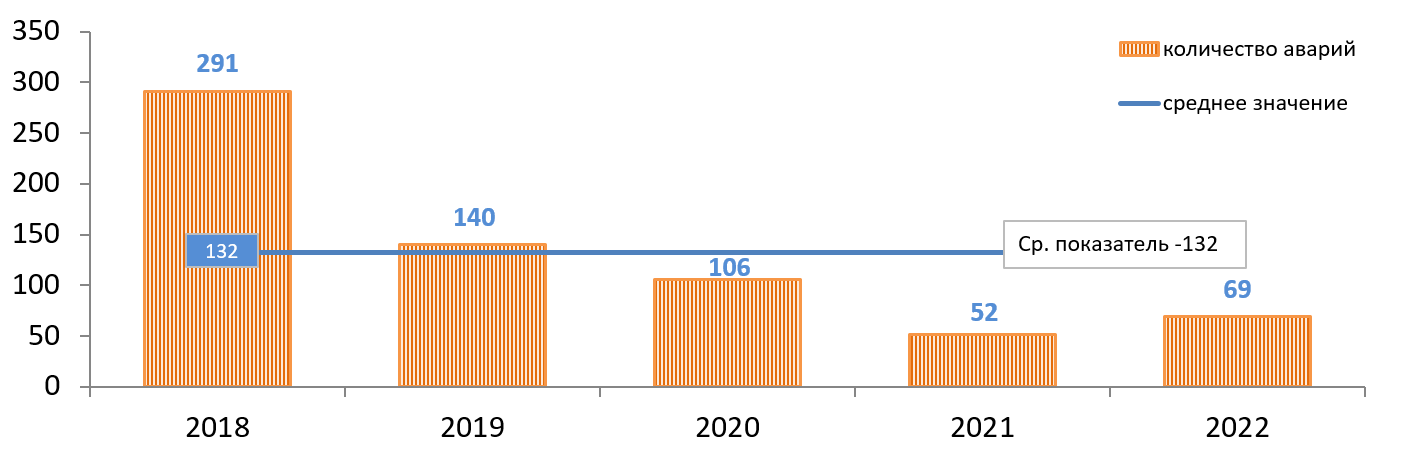 Рис.16. Динамика показателей аварийности на трубопроводах в августе по годам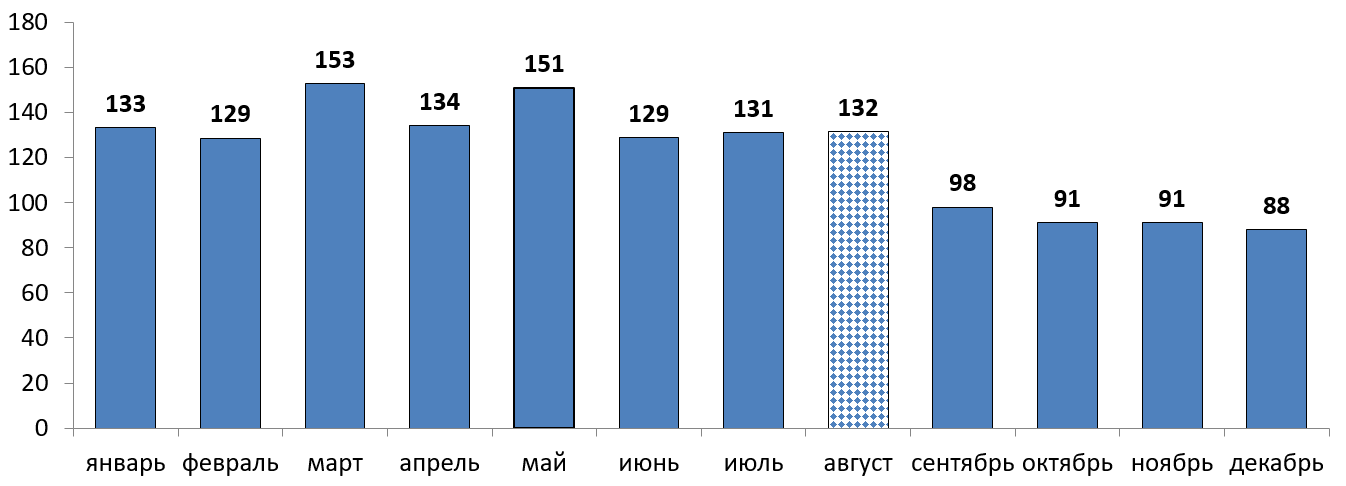 Рис. 17. Среднемесячное количество аварий (инцидентов) на трубопроводах2.11.Анализ происшествий, чрезвычайных ситуаций связанных с обрушением элементов транспортной и инженерной инфраструктурыВ августе за последние 5 лет (за период 2018-2022 гг.) на территории округа чрезвычайных ситуаций связанных с обрушением элементов транспортной и инженерной инфраструктуры не зарегистрировано.2.12. Анализ происшествий, чрезвычайных ситуаций биолого-социального характераВ августе за последние 5 лет (за период 2018-2022 гг.) на территории округа чрезвычайных ситуаций биолого-социального характера не зарегистрировано.3. Прогноз возможных чрезвычайных ситуаций и происшествийв августе 2023 года3.1. Прогноз метеорологической обстановкиСредняя месячная температура воздуха ожидается +14,+17 °С, что выше нормы на 1-2 °С.В первой декаде преобладающая температура воздуха ночью +13,+18 °С, днем +25,+30 °С, в конце декады - понижение ночью до +7,+12 °С, днем до +19,+24 °С. Во второй декаде ожидаются колебания температуры воздуха ночью от +5,+10 °С до +12,+17 °С, днем от +16,+21 °С до +23,+28 °С. В третьей декаде постепенное понижение температуры воздуха ночью до +6,+11 °С, днем до +13,+18 °С. Месячное количество осадков предполагается около и больше нормы 
(62-96 мм).Дожди, грозы ожидаются в отдельные дни первой декады и большинстве дней второй, третьей декад (рис.18,19).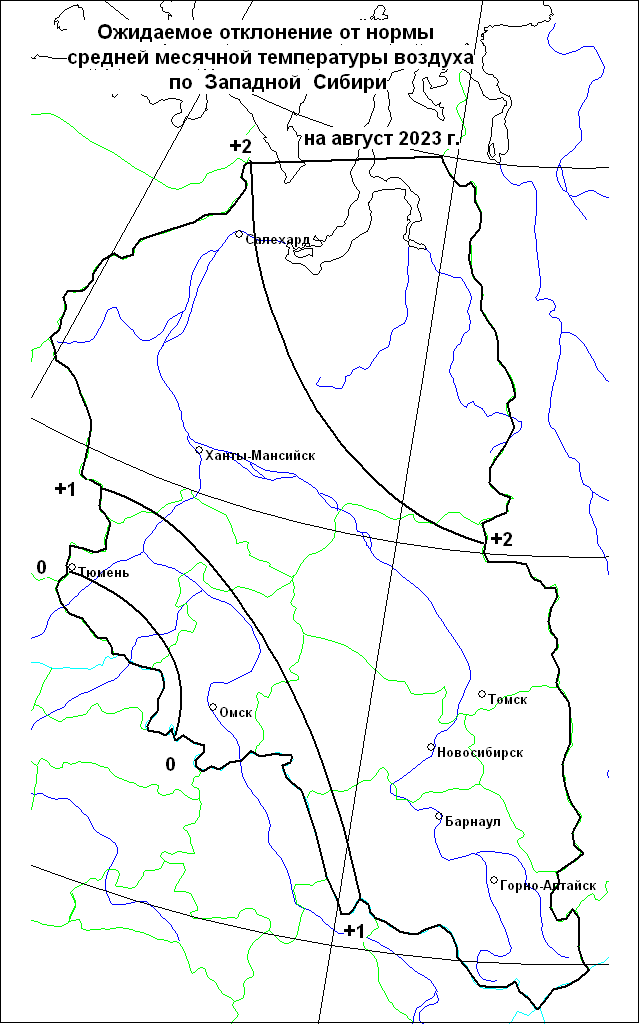 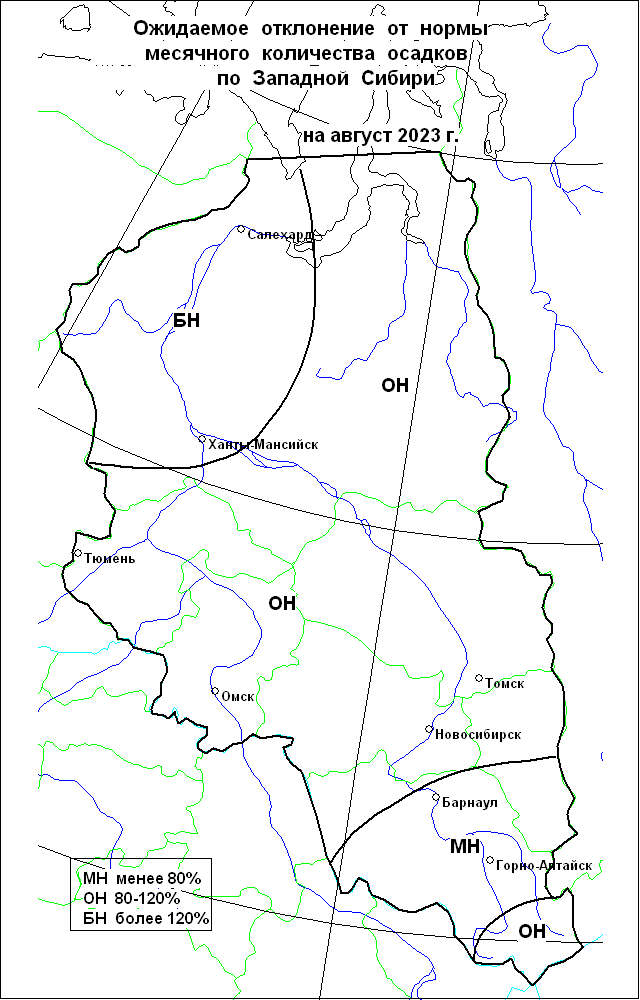 Рис.18. Карты отклонений от норм прогнозируемых температуры воздуха и осадков в августе 2023 г.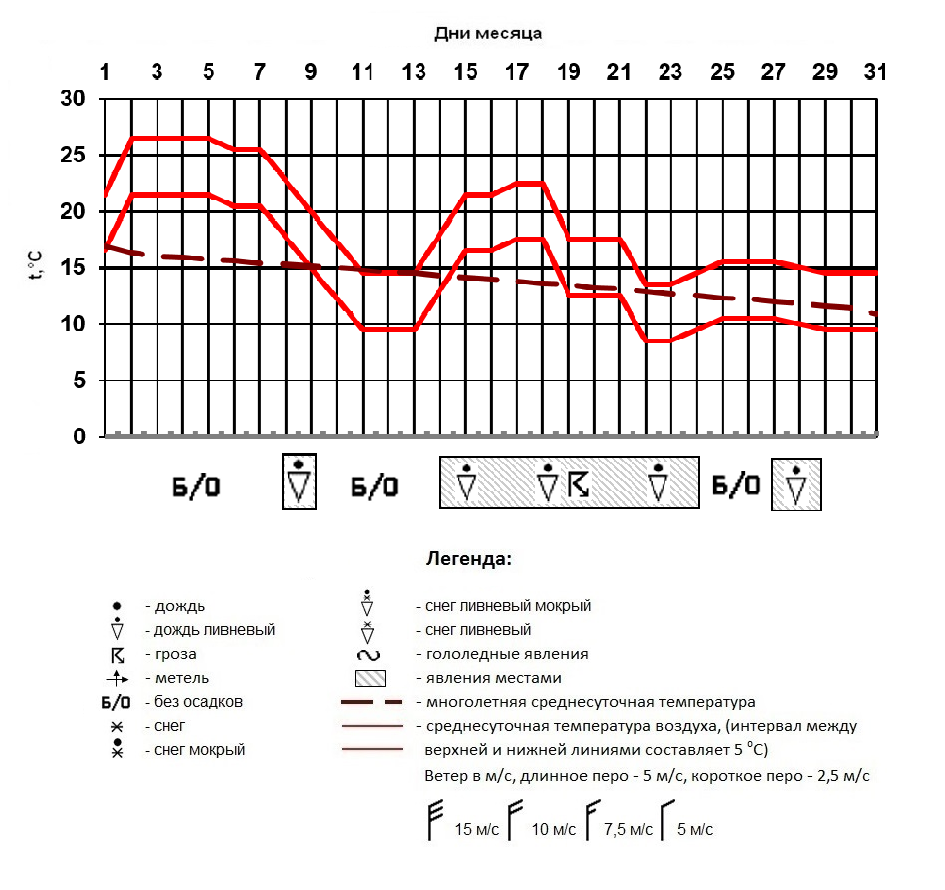 Рис.19. Прогноз температуры воздуха и осадков в августе 2023 г.3.2. Основные источники возникновения ЧС природного характераПрогноз обстановки на водных объектахВ августе 2023 гидрологический режим на основных реках округа будет характеризоваться понижением уровней воды. На всех реках автономного округа будут сформированы летне-осенние межени, которые будут сопровождаться очень низкими уровнями воды. В период летней межени возможны колебания уровней воды, связанные с выпадением атмосферных осадков. Угрозы возникновения ЧС отсутствуют.Паводковая обстановкаЗатопления территорий не прогнозируется. При выпадении большого количества осадков за короткий период (ливневые дожди), сохраняются риски затопления территорий населенных пунктов в верхнем течение рек Северная Сосьва (Няксимволь и Хулимсунт) и Ляпин (Саранпауль и Хурумпауль), на территории Березовского района.Происшествия на водных объектахВ августе 2023 года на территории автономного округа прогнозируется возникновение до 3-8 несчастных случаев, по факту нарушения правил охраны жизни людей на водных объектах, связанных с гибелью людей (среднемноголетнее количество – 5,4, АППГ – 8 случаев) (рис.8,9).Основные причины – несоблюдение техники безопасности при нахождении на водных объектах территории автономного округа, рыбная ловля, купание в неотведенных для этого местах.Возможно возникновение несчастных случаев, по факту нарушения правил охраны жизни людей на водных объектах, в т.ч. связанные с эксплуатацией маломерных судов (Источник ЧС – несоблюдение техники безопасности при нахождении на водных объектах территории округа, неблагоприятные гидрометеорологические явления).Прогноз лесопожарной обстановкиВ августе 2023 года, на территории автономного округа, в связи с ухудшением обстановки, связанной с лесными пожарами, в отдельных районах возможно дополнительное введение режимов «Чрезвычайная ситуация» в лесах муниципального характера.В соответствии с прогнозируемыми метеоусловиями, в целом по территории автономного округа в августе 2023 ожидается 90-120 очагов природных пожаров, что несколько выше нормы (среднемноголетнее количество – 84 пожара, АППГ – 198 пожаров, на площади 234307,89 га) (рис.10,11).Прогноз геологической обстановки Проявлений опасных экзогенных геологических процессов не прогнозируется.При выпадении обильных атмосферных осадков, и как следствие увеличения нагрузок на грунты и их увлажненности в т.ч. за счет протечек из водонесущих коммуникаций, возможно возникновение/усиление овражных эрозий, суффозионных, оползневых процессов (провалы, оползание грунта, деформации по периферии возвышенностей и на правобережных склонах рек Обь и Иртыш) в Белоярском, Березовском, Октябрьском, Ханты-Мансийском, Нефтеюганском, Сургутском, Нижневартовском районах.3.3. Основные источники возникновения ЧС техногенного характераДорожно-транспортные происшествияВозникновение аварий, способных достигнуть масштабов ЧС выше локального уровня, не ожидается.Бóльшая часть ДТП прогнозируется на улично-дорожной сети городов и населенных пунктов: Нижневартовск, Сургут, Ханты-Мансийск, Нефтеюганск, Нягань, Пыть-Ях, Радужный. Всего ожидается 100-130 ДТП, что на уровне среднемноголетних значений (рис.12,13).В т.ч. автотрассах округа прогнозируется возникновение 35-45 ДТП.Крупные ДТП с большим числом пострадавших возможны на особо опасных участках федеральных и территориальных дорог.ДТП в районах прогнозируются на опасных участках федеральных и территориальных дорог:Федеральные автодороги:-606-607 км Р-404 Тюмень – Тобольск – Ханты-Мансийск (Нефтеюганский район); Территориальные автодороги:- 44 км Сургут – Лянтор (Сургутский район);- 8 км Нефтеюганск – левый берег р. Обь, (Нефтеюганский район);- 186 км Сургут – Нижневартовск (Нижневартовский район);Общее количество: 4 опасных участка дорог в 3 районах округа.Техногенные пожарыВ августе 2023 года, с вероятностью Р=0,3, на территории автономного округа, возможно техногенного пожара, достигающего критериев чрезвычайной ситуации локального значения.В августе 2023 года всего ожидается 170-200 техногенных пожаров в зданиях и сооружениях жилого, социально-бытового, культурного назначения на территории автономного округа, что на уроне среднемноголетних значений (рис.14,15, табл. 6).Таблица 6. Среднемноголетнее количество техногенных пожаров в августе (2018-2022гг.)Аварии на энергосистемах и объектах ЖКХВозникновение аварий, способных достигнуть масштабов ЧС, не ожидается.Аварии на железнодорожном транспортеВозникновение аварий, способных достигнуть масштабов ЧС, не ожидается.Аварии на воздушном транспортеВ августе 2023 года, с вероятностью Р=0,4, на территории автономного округа, возможно возникновение аварии на воздушном транспорте, достигающей критериев чрезвычайной ситуации локального значения.Аварии на объектах и системах магистральных трубопроводовВ августе 2023 года, с вероятностью Р=0,3, на территории автономного округа, возможно возникновение аварии на объектах и системах магистральных трубопроводов, достигающей критериев чрезвычайной ситуации локального значения.Показатели аварийности на объектах и системах магистральных трубопроводов имеют ежегодную тенденцию к снижению. Всего ожидается 70-100 локальных аварийных ситуаций (инцидентов), порывов на трубопроводах, что ниже среднемноголетних значений (рис.16,17).Большая часть аварийных ситуаций, прогнозируется в следующих районах округа: МР Нефтеюганский, МР Нижневартовский, МР Сургутский, МР Ханты-Мансийский, общее количество: 4 МР. Основные причины – внешняя и внутренняя коррозия трубопроводов, сварных швов, технологический брак, человеческий фактор, метеоусловия.Аварии на водных объектах и водном транспортеВ августе 2023 года, с вероятностью Р=0,3, на территории автономного округа, возможно возникновение аварии на водном транспорте, достигающей критериев чрезвычайной ситуации локального значения.3.4. Основные источники возникновения ЧС биолого-социального характераЭпизоотические рискиУгрозы возникновения массовых инфекционных заболеваний среди животных и птиц, не прогнозируется. Возможно появление единичных случаев новых спорадических заболеваний трихинеллезом, лейкозом и прочими контагиозными инфекционными и вирусными болезнями среди диких, домашних и сельскохозяйственных животных.Существует вероятность заболевания животных бешенством, наибольшая вероятность в Ханты-Мансийском, Октябрьском, Сургутском районах.4. Рекомендуемые превентивные мероприятия по снижению рисков возникновения чрезвычайных ситуаций Для повышения эффективности работы по сбору и обмену информацией, с целью создания условий для оперативного реагирования сил и средств на возможные происшествия и чрезвычайные ситуации, территориальным органам федеральных органов исполнительной власти, органам исполнительной власти ХМАО - Югры, главам администраций муниципальных образований, начальникам пожарно-спасательных отрядов Федеральной противопожарной службы Главного управления МЧС России по ХМАО - Югре, органам, уполномоченным на решение вопросов в области ГО и ЧС муниципальных образований, руководителям и дежурным службам заинтересованных организаций и предприятий и населению в пределах своей компетенции рекомендуется:4.1 В целях предотвращения возникновения техногенных пожаровВести регулярную пропаганду во всех видах СМИ о соблюдении правил пожарной безопасности. Организовать проведение профилактических рейдов по обследованию жилых домов с вручением предложений и проведением противопожарных инструктажей под роспись. Провести работу по запрету использования населением самодельных и несертифицированных электронагревательных приборов, бытовых газовых, керосиновых, бензиновых и других устройств. Обеспечить контроль над своевременным обследованием и профилактическим ремонтом газового оборудования и сетей газоснабжения, противопожарным состоянием в жилых домах и объектах соцкультбыта. Обеспечить контроль за состоянием полигонов твердых коммунальных отходов (свалок), в том числе несанкционированных, не допуская открытого горения и задымления. Обеспечить проведение профилактических рейдов, бесед с дачниками на предмет предупреждения пожаров в садовых товариществах, индивидуальных дачных участках с распространением тематических материалов по основным правилам пожарной безопасности.4.2 В целях предотвращения аварийных и чрезвычайных ситуаций на системах жизнеобеспеченияПредприятиям, эксплуатирующим оборудование систем жизнеобеспечения населения, проверить наличие аварийно-восстановительных бригад и их укомплектованность техникой и оборудованием. Заблаговременно предусмотреть и выполнить комплекс мероприятий по предупреждению чрезвычайных ситуаций на объектах и системах жизнеобеспечения населения. Принять меры по обеспечению бесперебойного водоснабжения и электроснабжения котельных и водозаборных сооружений, включая обеспечение этих объектов автономными резервными источниками электропитания. Создать необходимый запас материально-технических ресурсов для ликвидации аварийных ситуаций в жилищном фонде, на объектах и сетях коммунальной инфраструктуры. Организовать своевременную и бесперебойную поставку топливно-энергетических ресурсов на объекты жизнеобеспечения населения, обеспечивающие водоснабжение жилищного фонда и объектов социальной сферы. Уточнить планы переключения потребителей, при аварийном отключении ЛЭП и ТП, на резервные линии электроснабжения. 4.3 В целях предотвращения аварий на авиационном, железнодорожном транспорте и магистральных трубопроводахКонтролировать работоспособность транспортных коммуникаций, проводить комплексные профилактические мероприятия по недопущению аварий на железнодорожном и авиационном транспорте. Для недопущения аварий на магистральных трубопроводах (газо-, нефтепроводах) проводить патрулирование, организовывать выборочную проверку опасных участков трубопроводов. Уточнить состав сил и средств, привлекаемых для ликвидации ЧС, связанных с авиационным, железнодорожным, магистральным транспортом.4.4 В целях предотвращения аварийных ситуаций на автомобильных дорогахОсуществлять контроль технического состояния транспорта, используемого для перевозки людей и опасных грузов, пред рейсовые подготовки водителей;Обеспечить готовность аварийных служб к реагированию на ДТП;Организовать проведение бесед с водителями предприятий и организаций о последствиях употребления алкоголя перед поездкой с демонстрацией фото- и видеоматериалов с мест ДТП, постоянно проводить пропагандистскую работу через СМИ о необходимости соблюдения правил дорожного движения, информирование граждан о состоянии дорожного покрытия в период действия опасных и неблагоприятных метеорологических условий, необходимости использования автомобильной резины соответствующей климатическому сезону года.Организовать постоянное взаимодействие с территориальными подразделениями центра медицины катастроф, районными медицинскими учреждениями и ГИБДД для своевременного реагирования на возможные ДТП;Организовать готовность дорожных служб к обеспечению нормального функционирования транспортного сообщения.В случае ухудшения обстановки проработать вопросы:-дежурства экипажей скорой медицинской помощи, патрульных машин ГИБДД и подвоза ГСМ;-организации мест питания, размещения водителей и пассажиров, информирования населения через СМИ о сложившейся обстановке, а также маршрутов объездных дорог.В целях обеспечения бесперебойного транспортного сообщения, запланировать необходимые резервы сил и средств для оперативной организации объездов поврежденных участков автомобильных дорог.4.5 В целях предупреждения несчастных случаев на водных объектахОбеспечить контроль готовности спасательных служб к реагированию на происшествия.Определить составы аварийных бригад, обеспечить их необходимым автотранспортом и оборудованием, провести тренировки по ликвидации аварий/происшествий на водных объектах. Обеспечить контроль и выполнение мероприятий по охране жизни людей на акваториях рек и водоемов в границах муниципальных образований. Проводить разъяснительную работу среди населения, направленную на соблюдение мер безопасности при посещении водных объектов, особое внимание уделить организации работы по профилактическим и обучающим мероприятиям с детьми, включая проведение бесед и лекций по правилам безопасного поведения на водных объектах, оказанию первой медицинской помощи пострадавшим.При ухудшении паводковой обстановки: оповестить население, проживающее в зоне риска, о возможной опасности, подготовить пункты временного размещения, подготовить транспорт для доставки пострадавших в пункты временного размещения, обеспечить готовность сил и средств, привлекаемых к ликвидации последствий ЧС, проводить учащенный сбор гидрологических параметров водных объектов.4.6 В целях предотвращения возникновения природных пожаровВ целях снижения рисков возникновения ЧС в весенне-летний пожароопасный период, рекомендуется проведение следующих превентивных мероприятий: обустройство и эксплуатация лесных дорог, предназначенных для охраны лесов от пожаров;прокладка и прочистка просек;устройство и прочистка противопожарных минерализованных полос;благоустройство и содержание зон отдыха для граждан, прибывающих в лесу;установка стендов, содержащих информацию о лесе и правилах пребывания в нем;установка шлагбаумов, устройство преград, обеспечивающих ограничение пребывания граждан в лесах.4.7 В целях предотвращения чрезвычайных ситуаций, обусловленных ухудшением эпизоотической обстановкиС целью недопущения возникновения новых и распространения очагов бешенства и других контагиозных заболеваний животных, осуществлять мониторинг ситуаций угроз их возникновения и проведение своевременных противоэпизоотических мероприятий.В период ограничительных мероприятий (карантина) запретить проведение выставок собак и кошек, торговлю домашними животными, вывоз собак и кошек, отлов и охоту на диких животных на территории районов, где отмечены очаги опасных болезней животных.Подготовлен на основе информации Ханты-Мансийского ЦГМС - филиала ФГБУ «Обь-Иртышское УГМС», Управления Роспотребнадзора по ХМАО-Югре, Управления надзорной деятельности, КУ ХМАО-Югры «ЦОВиМСОБЖ», ГУ МЧС России по ХМАО-Югре, Филиала Севера Сибири ФГБУ «Авиаметтелеком Росгидромета», статистических данных.Территориальный центр анализа и прогноза угроз безопасностител. 8 (3467) 360-086 (доб. 212, 214)e-mail: covrisk@admhmao.ru; riskhmao@gmail.com.http://risk.admhmao.ru[Дата документа][Номер документа]ДатаВремяМетеостанцияКритерийНазвание ОЯ*Район 03.07.2023-05.07.2023-Кондинскоемакс Т. 35,6/35,8/34,6 °ССильная жараКондинский 03.07.2023-05.07.2023-Алтаймакс Т. 34,5/34,6/34,6 °ССильная жараКондинский 03.07.2023-05.07.2023-Салыммакс Т. 33,7/33,7/34,5 °ССильная жараНефтеюганский 03.07.2023-05.07.2023-Нефтеюганскмакс Т. 33,2/33,6/34,1 °ССильная жараНефтеюганский 03.07.2023-05.07.2023-Сытоминомакс Т. 32,9/33,4/34,3 °ССильная жараСургутскийДатаВремяМетеостанцияКритерийНазвание НЯ*Район01.07.202323:00ШаимГрозаКондинский02.07.202323:00Сосьва16 м/сСильный ветерСургутский02.07.2023в течение сутокместамиГрозаЦентральные и северо-западные районы03.07.20238:00Няксиволь31 ммСильный дождьБерезовский03.07.2023в течение сутокместамиГрозаБерезовский, Октябрьский и Сургутский районы04.07.2023в течение сутокместамиГрозаБелоярский, Березовский и Кондинский районы05.07.202314:00Сургут23 м/сСильный ветерСургутский05.07.202317:00Сургут23 м/сСильный ветерСургутский05.07.202317:00Сытомино15 м/сСильный ветерСургутский05.07.202317:00Нефтеюганск18 м/сСильный ветерНефтеюганский05.07.202320:00Нефтеюганск17 ммСильный дождьНефтеюганский05.07.202320:00Сытомино24 ммСильный дождьСургутский05.07.2023в течение сутокместамиГрозаЮжные и восточные районы06.07.2023в течение сутокместамиГрозаЦентральные, южные и восточные районы07.07.20238:00Сытомино37 ммСильный дождьСургутский07.07.20238:00Когалым19 ммСильный дождьСургутский07.07.202317:00Ваховск15 м/сСильный ветерНижневартовский07.07.202317:00Салым16 м/сСильный ветерНефтеюганский07.07.202317:00Алтай22 м/сСильный ветерКондинский07.07.202320:00Алтай21 ммСильный дождьКондинский07.07.202320:00Салым26 ммСильный дождьНефтеюганский07.07.202320:00Ваховск28 ммСильный дождьНижневартовский07.07.2023в течение сутокместамиГрозапо всем районам08.07.202314:00Когалым16 м/сСильный ветерСургутский08.07.2023в течение сутокместамиГрозаСеверо-западные и восточные районы09.07.202320:00Няксимволь19 ммСильный дождьБерезовский09.07.202320:00, 23:00Шаим22 м/сСильный ветерКондинский09.07.2023в течение сутокместамиГрозаКондинский09.07.2023в течение сутокместамиГрозаНижневартовский10.07.202314:00Когалым15 м/сСильный ветерСургутский11.07.2023в течение сутокместамиГрозаЮжные и центральные районы12.07.2023в течение сутокместамиГрозаКондинский, Березовский районы13.07.2023в течение сутокместамиГрозаЮжные районы13.07.202308:00Шаим23 ммСильный дождьКондинский13.07.202308:00Алтай22 ммСильный дождьКондинский13.07.202320:00Сосьва19 ммСильный дождьБерезовский13.07.202320:00Салым19 ммСильный дождьНефтеюганский14.07.202308:00Алтай15 ммСильный дождьКондинский14.07.202320:00Советский21 ммСильный дождьСоветский14.07.202320:00Алтай21 ммСильный дождьКондинский14.07.2023в течение сутокместамиГрозаКондинский14.07.2023в течение сутокместамиГрозаСоветский14.07.202323:00Шаим15 м/cСильный ветерКондинский15.07.202320:00Сургут15 м/cСильный ветерСургутский15.07.202320:00Нижневартовск15 м/cСильный ветерНижневартовский15.07.20232:00ЛеушиГрозаКондинский17.07.202317:00-23:00СаранпаульГрозаБерезовский18.07.202323:00КуминскийГрозаКондинский19.07.2023в течение сутокместамиГрозаКондинский, Березовский, Ханты-МансийскийПриродные пожары всего с начала сезонавсего с начала сезоназарегистрировано за сутки зарегистрировано за сутки действуетдействуетв т.ч. локализованов т.ч. локализованоиз них ликвидированоиз них ликвидированоПриродные пожары кол-вопл, гакол-вопл, гакол-вопл, гакол-вопл, гакол-вопл, гаВсего по ХМАО-Югре59374958,33347701,15203098,9010858,10144602,25В том числе лесные пожары44249356,40347701,15203098,9010858,10144602,25из них на ООПТ6525,00--------АППГ 21915768,51В том числе лесные пожары 16410393,71из них на ООПТ140,00№АдресБолезньРадиус карантинной зонып. Сингапай Энтузиастов 6Лейкоз КРСс. Елизарово КФХ Лейкоз КРСУсть-Балыкское месторождение здание 2/1 ЛПХ Лейкоз КРСП.г.т. Пойковский ул. Спортивная 8, КФХ Лейкоз КРСр. БайбалаковскаяТрихинеллез1 кмпр. СанкинаТрихинеллез1 кмАганское месторождение нефти № 009Трихинеллез1 кмг. Нижневартовск СОТ «Ландыш» ул. Таежнаяд. 4, ЛПХ Лейкоз КРСп. Сингапай, ул. Энтузиастов д. 5 КФХ Лейкоз КРСУсть-Балыкский, КФХ.Лейкоз КРСг. Ханты-Мансийск, СНТ Геолог уч. 45 Трихинеллезд. Елыково КФХ Лейкоз КРСг.Нефтеюганск, Мостоотряд 15 КФХЛейкоз КРСХанты-Мансийский р-н. с. Селиярово ул. Придорожная д.13Бешенствог. Ханты-Мансийск, ул. Октябрьская, д. 6БешенствоОктябрьский р-н, п. Кормужиханка, улица Гагарина, дом 18Бешенствос.п. Сергино ул. Советская, д. 14Бешенствог. Радужный, ул. Н.Н. Суслика, ЛПХЛейкоз КРСБерезовского района, охотничьих угодий 167 квартал ЗАО «Березовский Коопзверопромхоз»Трихинеллез1 км20.Октябрьский р-н, с. Большой Камень, ул. Центральная, д. 5Бешенство21.Ханты-Мансийский р-н, п. Луговской, ул. Комсомольская, дом 5АБешенство22.г. Ханты-Мансийск, СНТ «Геолог», улица Черничная, участок 3»БешенствоМетеостанцияНорматемпературы в августе, °САбсолютный максимум в августе, °САбсолютный минимум в августе, °СНорма осадков в августе, ммХанты-Мансийск14,0+31(1983)-1(1968)75Березово12,5+30(1953)-5 (1912)72Казым(Белоярский р-н)12,7+32 (1934)-4 (1946)84Сытомино(Сургутский район)13,9+29 (1973)-1 (1968)83Кондинское15,0+33 (1958)-1 (1953)67Октябрьское13,2+30 (1953)0 (1971)91Ларьяк(Нижневартовский район)14,1+30 (1982)    -2 (1937)90РайоныКоличество пожаровГородские округаКоличество пожаровБелоярский3Когалым5Березовский2Лангепас4Кондинский6Мегион4Нефтеюганский8Нефтеюганск4Нижневартовский9Нижневартовск27Октябрьский8Нягань7Советский10Покачи1Сургутский19Пыть-Ях2Ханты-Мансийский6Радужный2Сургут43Урай4Ханты-Мансийск9Югорск5ДиректорДОКУМЕНТ ПОДПИСАН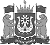 ЭЛЕКТРОННОЙ ПОДПИСЬЮСертификат  [Номер сертификата 1]Владелец [Владелец сертификата 1]Действителен с [ДатаС 1] по [ДатаПо 1]Ю.В. Коновалов